Yankee Color Classic Appaloosa ShowTopsfield Fairgrounds Topsfield, MAAugust 26-27, 2023SPONSORSHIP OPPORTUNITIESPLATINUM SPONSOR – Donation of $1000 (or product equivalent)GOLD SPONSOR – Donation of $500 (or product equivalent)SILVER SPONSOR – Donation of $250 (or product equivalent)All sponsorships include:Vendor space at the show Full page ad in our Premium BookSponsor’s Banner displayed in the arena Sponsor’s advertising material (flyer, business card, etc. displayed at the show) Announcements – multiple times each day naming sponsor Information about sponsor on WMAA website and Social Media PREMIUM BOOK ADVERTISING SPONSOR:	Full Page:    $100	Half Page:      $50*Please include a business card or print ready copy.  Email to safleming@cox.netThank you for your continued generosity and support!Alicia FlemingWestern Massachusetts Appaloosa AssociationEmail: safleming@cox.netPhone:  860-966-6089DEADLINE IS July 1, 2023   FOR YOUR AD TO BE IN THE PREMIUM BOOK.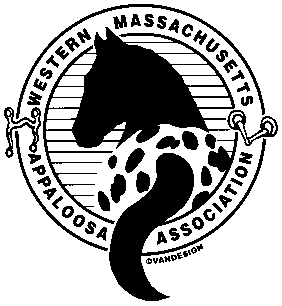 Business Name:Contact Name:_________________________________________________Address:Phone #_________________________________________________